EK-5O GECE… 15 TEMMUZ PROJESİ WEB SAYFASI BİLGİ FORMUCUMHURİYET MESLEKİ VE TEKNİK ANADOLU LİSESİO GECE… 15 TEMMUZ PROJESİ WEB SAYFASI BİLGİ FORMUCUMHURİYET MESLEKİ VE TEKNİK ANADOLU LİSESİO GECE… 15 TEMMUZ PROJESİ WEB SAYFASI BİLGİ FORMUCUMHURİYET MESLEKİ VE TEKNİK ANADOLU LİSESİO GECE… 15 TEMMUZ PROJESİ WEB SAYFASI BİLGİ FORMUCUMHURİYET MESLEKİ VE TEKNİK ANADOLU LİSESİO GECE… 15 TEMMUZ PROJESİ WEB SAYFASI BİLGİ FORMUCUMHURİYET MESLEKİ VE TEKNİK ANADOLU LİSESİEK-5O GECE… 15 TEMMUZ PROJESİ WEB SAYFASI BİLGİ FORMUCUMHURİYET MESLEKİ VE TEKNİK ANADOLU LİSESİO GECE… 15 TEMMUZ PROJESİ WEB SAYFASI BİLGİ FORMUCUMHURİYET MESLEKİ VE TEKNİK ANADOLU LİSESİO GECE… 15 TEMMUZ PROJESİ WEB SAYFASI BİLGİ FORMUCUMHURİYET MESLEKİ VE TEKNİK ANADOLU LİSESİO GECE… 15 TEMMUZ PROJESİ WEB SAYFASI BİLGİ FORMUCUMHURİYET MESLEKİ VE TEKNİK ANADOLU LİSESİO GECE… 15 TEMMUZ PROJESİ WEB SAYFASI BİLGİ FORMUCUMHURİYET MESLEKİ VE TEKNİK ANADOLU LİSESİEK-5O GECE… 15 TEMMUZ PROJESİ WEB SAYFASI BİLGİ FORMUCUMHURİYET MESLEKİ VE TEKNİK ANADOLU LİSESİO GECE… 15 TEMMUZ PROJESİ WEB SAYFASI BİLGİ FORMUCUMHURİYET MESLEKİ VE TEKNİK ANADOLU LİSESİO GECE… 15 TEMMUZ PROJESİ WEB SAYFASI BİLGİ FORMUCUMHURİYET MESLEKİ VE TEKNİK ANADOLU LİSESİO GECE… 15 TEMMUZ PROJESİ WEB SAYFASI BİLGİ FORMUCUMHURİYET MESLEKİ VE TEKNİK ANADOLU LİSESİO GECE… 15 TEMMUZ PROJESİ WEB SAYFASI BİLGİ FORMUCUMHURİYET MESLEKİ VE TEKNİK ANADOLU LİSESİEK-5O GECE… 15 TEMMUZ PROJESİ WEB SAYFASI BİLGİ FORMUCUMHURİYET MESLEKİ VE TEKNİK ANADOLU LİSESİO GECE… 15 TEMMUZ PROJESİ WEB SAYFASI BİLGİ FORMUCUMHURİYET MESLEKİ VE TEKNİK ANADOLU LİSESİO GECE… 15 TEMMUZ PROJESİ WEB SAYFASI BİLGİ FORMUCUMHURİYET MESLEKİ VE TEKNİK ANADOLU LİSESİO GECE… 15 TEMMUZ PROJESİ WEB SAYFASI BİLGİ FORMUCUMHURİYET MESLEKİ VE TEKNİK ANADOLU LİSESİO GECE… 15 TEMMUZ PROJESİ WEB SAYFASI BİLGİ FORMUCUMHURİYET MESLEKİ VE TEKNİK ANADOLU LİSESİEK-5O GECE… 15 TEMMUZ PROJESİ WEB SAYFASI BİLGİ FORMUCUMHURİYET MESLEKİ VE TEKNİK ANADOLU LİSESİO GECE… 15 TEMMUZ PROJESİ WEB SAYFASI BİLGİ FORMUCUMHURİYET MESLEKİ VE TEKNİK ANADOLU LİSESİO GECE… 15 TEMMUZ PROJESİ WEB SAYFASI BİLGİ FORMUCUMHURİYET MESLEKİ VE TEKNİK ANADOLU LİSESİO GECE… 15 TEMMUZ PROJESİ WEB SAYFASI BİLGİ FORMUCUMHURİYET MESLEKİ VE TEKNİK ANADOLU LİSESİO GECE… 15 TEMMUZ PROJESİ WEB SAYFASI BİLGİ FORMUCUMHURİYET MESLEKİ VE TEKNİK ANADOLU LİSESİOKULUN ADIOKULUN ADIOKULUN ADICUMHURİYET MESLEKİ VE TEKNİK ANADOLU LİSESİCUMHURİYET MESLEKİ VE TEKNİK ANADOLU LİSESİCUMHURİYET MESLEKİ VE TEKNİK ANADOLU LİSESİSINIFISINIFISINIFI9-10-11-129-10-11-129-10-11-12İŞLENEN FAALİYETİŞLENEN FAALİYETİŞLENEN FAALİYETŞEHİTLİKŞEHİTLİKŞEHİTLİKİŞLENEN ALT FAALİYETİŞLENEN ALT FAALİYETİŞLENEN ALT FAALİYETMilli ve manevi değerleri benimseme, şehitlik kavramı, 15 TemmuzMilli ve manevi değerleri benimseme, şehitlik kavramı, 15 TemmuzMilli ve manevi değerleri benimseme, şehitlik kavramı, 15 TemmuzYAPILAN ETKİNLİK ADIYAPILAN ETKİNLİK ADIYAPILAN ETKİNLİK ADIŞehitlik ZiyaretiŞehitlik ZiyaretiŞehitlik ZiyaretiKATILIMCI ÖĞRENCİ SAYISIKATILIMCI ÖĞRENCİ SAYISIKATILIMCI ÖĞRENCİ SAYISI101010KATILIMCI VELİ SAYISIKATILIMCI VELİ SAYISIKATILIMCI VELİ SAYISI---KATILIMCI ÖĞRETMEN SAYISIKATILIMCI ÖĞRETMEN SAYISIKATILIMCI ÖĞRETMEN SAYISI222ETKİNLİK FOTOĞRAFLARIETKİNLİK FOTOĞRAFLARIETKİNLİK FOTOĞRAFLARIETKİNLİK FOTOĞRAFLARIETKİNLİK FOTOĞRAFLARIETKİNLİK FOTOĞRAFLARI10 öğrenci ile birlikte Akhisar Şehitliği ziyaret edildi.10 öğrenci ile birlikte Akhisar Şehitliği ziyaret edildi.10 öğrenci ile birlikte Akhisar Şehitliği ziyaret edildi.10 öğrenci ile birlikte Akhisar Şehitliği ziyaret edildi.10 öğrenci ile birlikte Akhisar Şehitliği ziyaret edildi.10 öğrenci ile birlikte Akhisar Şehitliği ziyaret edildi.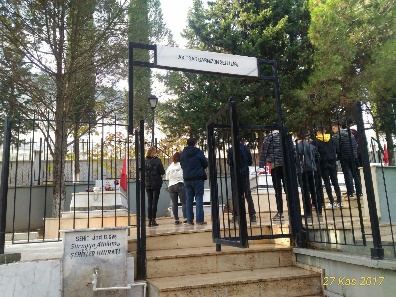 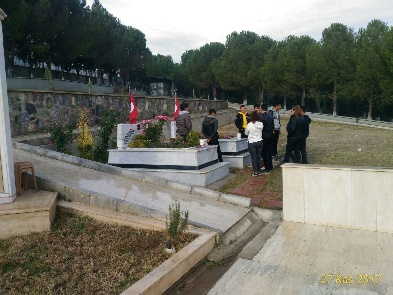 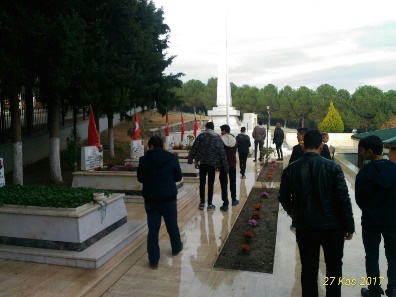 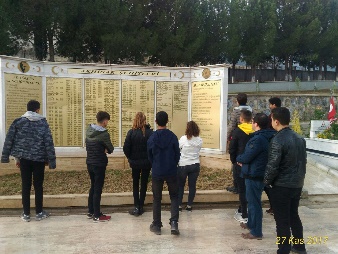 ETKİNLİK HAKKINDA KISA BİLGİ: ETKİNLİK HAKKINDA KISA BİLGİ: Şehitlik ziyaret edilerek öğrencilere 15 Temmuz gecesi hakkında bilgi verildi. Vatan ve millet sevgisi değerleri pekiştirildi.Şehitlik ziyaret edilerek öğrencilere 15 Temmuz gecesi hakkında bilgi verildi. Vatan ve millet sevgisi değerleri pekiştirildi.Şehitlik ziyaret edilerek öğrencilere 15 Temmuz gecesi hakkında bilgi verildi. Vatan ve millet sevgisi değerleri pekiştirildi.Şehitlik ziyaret edilerek öğrencilere 15 Temmuz gecesi hakkında bilgi verildi. Vatan ve millet sevgisi değerleri pekiştirildi.ETKİNLİK SONRASI ÖĞRENCİ KAZANIMLARI: ETKİNLİK SONRASI ÖĞRENCİ KAZANIMLARI: Öğrencilere hedeflenen kazanımlar kazandırıldı.  Rapor halinde okul idaresine sunuldu.Öğrencilere hedeflenen kazanımlar kazandırıldı.  Rapor halinde okul idaresine sunuldu.Öğrencilere hedeflenen kazanımlar kazandırıldı.  Rapor halinde okul idaresine sunuldu.Öğrencilere hedeflenen kazanımlar kazandırıldı.  Rapor halinde okul idaresine sunuldu.